                                     Let’s Go On                                       An Adventure! 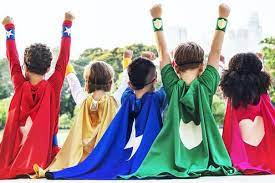 An Adventure!